Il est interdit aux candidats de signer leur composition ou d'y mettre un signe quelconque pouvant indiquer sa provenance.Baccalauréat Professionnel Maintenance des Systèmes de Production Connectés 
Épreuve E2	PREPARATION D’UNE INTERVENTION 
Sous-épreuve E2. a	Analyse et exploitation des données techniquesDOSSIERQUESTIONS-REPONSESCONVOYEUR CE50                           Matériel autorisé :L’usage de la calculatrice avec mode examen actif est autorisé.L’usage de calculatrice sans mémoire, « type collège » est autoriséProblématiqueAfin de préparer la dépose du sous-ensemble moteur électrique dans le but de remplacer les roulements moteur, on vous demande d’analyser les solutions constructives du Convoyeur CE50 ERM.L’ensemble de l’épreuve sera concentré sur la fonction FT1 : Déplacer le flacon de comprimé Tout au long de la préparation de votre intervention, vous devez :Étudier les liaisons mécaniquesÉtudier la motorisation électrique Préparer la mise hors tension puis la remise en service du système Présentation succincte du système : Tapis convoyeurLes produits convoyés par les convoyeurs chaîne à palettes sont de deux types : des flacons munis de leur bouchon  et des pots munis de leur couvercle.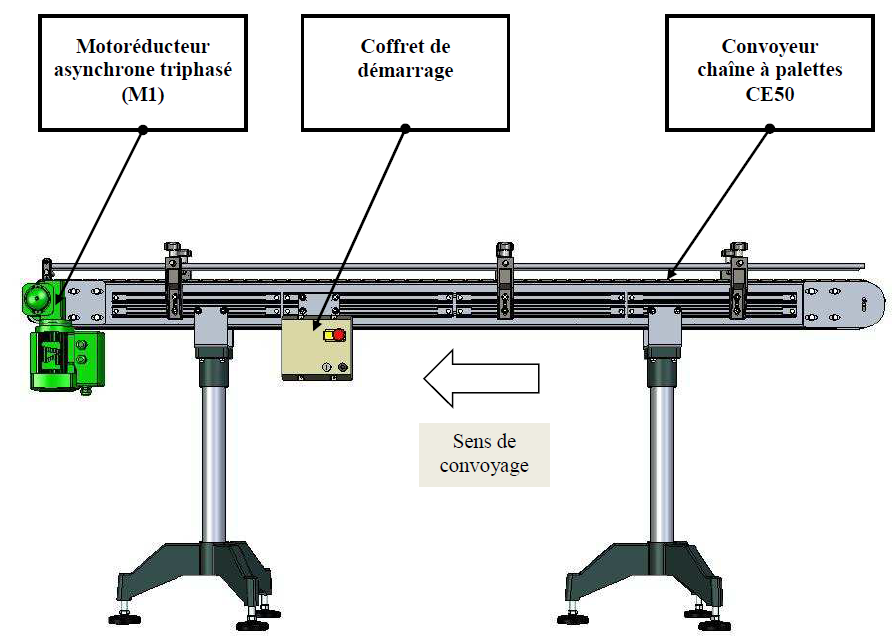 Q1.1 – TRACER, sur le schéma cinématique suivant, chacun des ensembles selon la légende ci-dessous.{S 1} : sous-ensemble bâti (de couleur VERTE){S 2} : sous-ensemble Moteur et Vis sans fin (de couleur ROUGE){S 3} : sous-ensemble Réducteur (de couleur BLEUE)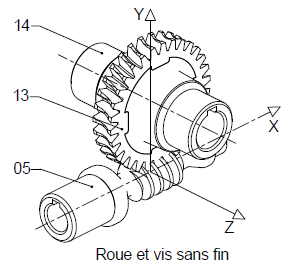 Q1.2 – Compléter le schéma ci-dessus en précisant le nom (S1,S2, S3..) des ensembles cinématiquement équivalentQ1.3 – Donner les degrés de liberté et le nom des liaisons en complétant le tableau.Q1.4 – Préciser le type de transmission (entourer la bonne réponse) existant entre :l’axe du moteur et l’arbre du rouleau du tapis convoyeurDéfinir la solution technologique utiliséeDans cette étude nous porterons attention à la dépose du motoréducteur.Q2.1 – A l’aide des documents techniques, compléter la gamme opératoire de dépose de  l’ensemble motoréducteur ci-dessous.Q2.2 – Nous constatons souvent, lors du désacouplage du réducteur, une déformation de la clavette, il sera donc nécessaire de prévoir son remplacement. Donner la désignation complète de celle-ci.a = ………………………b = ………………………l = ……………………….Désignation : …………………………………………………………………………………Q2.3 – Identifier les composants de la chaine d’énergie de la fonction FT1 : Déplacer les flacons ou les pots. Q2.4 – Identifier les composants de la chaine d’information de la fonction FT1 : Déplacer les flacons ou les pots.

Pour la dépose du moteur électrique , on vous demande de préparer au mieux votre démontage.Plaque signalétique du moteur :Q3.1 : A l’aide de la plaque signalétique ci-dessus, on vous demande de compléter le tableau en précisant les unités, sachant que la tension d’alimentation du convoyeur est de 400 volts triphasé :Q3.2 : Compléter le schéma de la plaque à bornes du nouveau moteur.les repères de bornes manquants.les barrettes de couplage.les câbles d’alimentation.Le câble PE.Q3.3 : Compléter les repères manquants.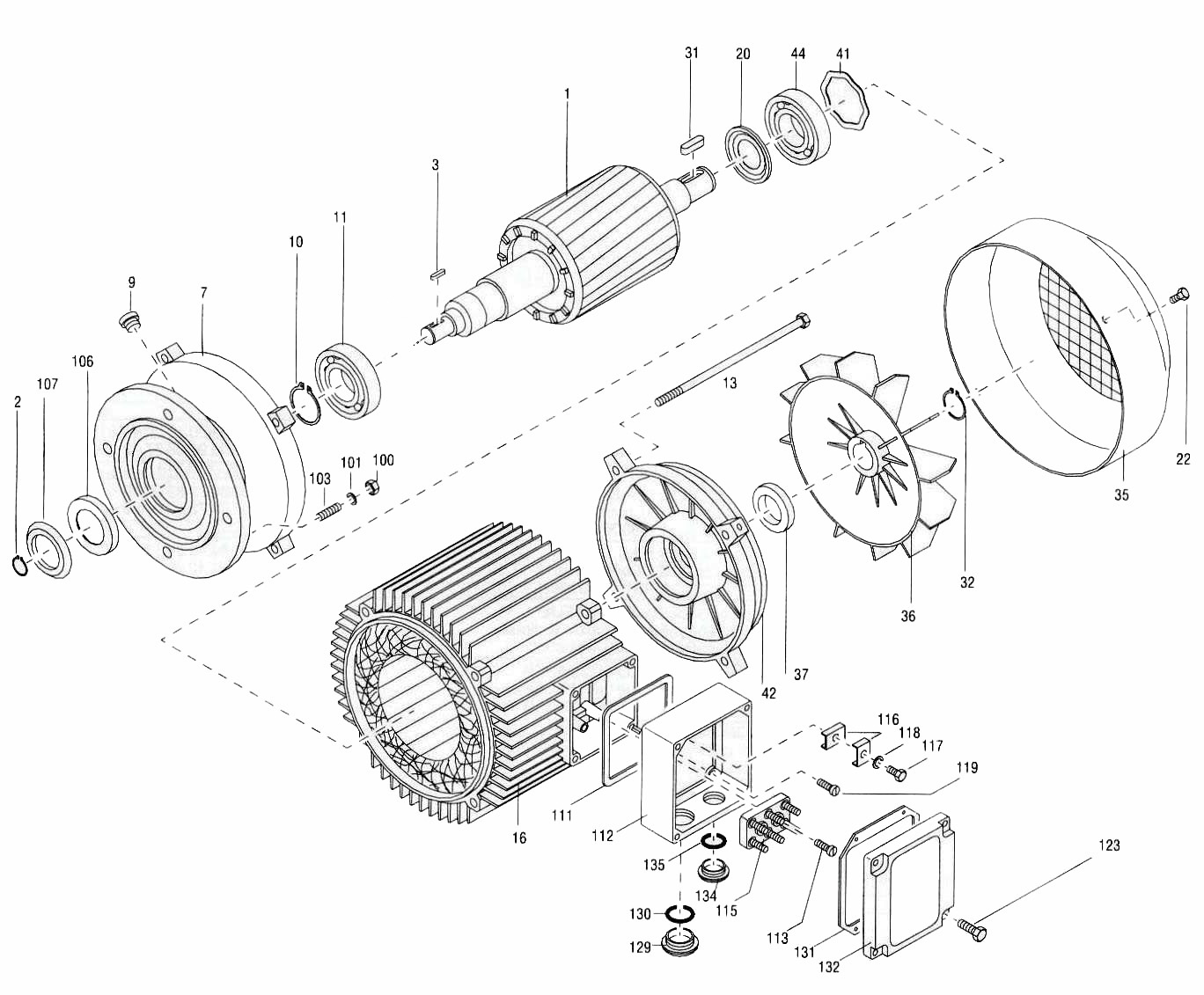 Q3.4 : Selon les opérations décrites dans le tableau , indiquer si celle-ci à lieu lors d’un remontage ou d’un démontage. Q3.5: Etude d’ajustement des roulements à billesQ3.5.a : A quel type de montage correspond le montage des roulements ? (barrer la réponse fausse)Q3.5.b : Déterminer le type d’ajustement des roulements (repère 11 et 44) sur le rotor (1) et les flasques (7 et 42) du moteur électrique.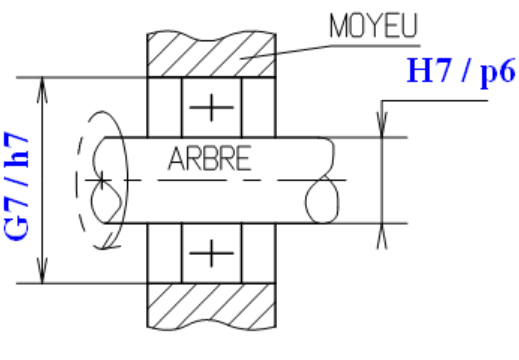 Schéma simplifié du montage des roulements du moteur électriqueEn vous aidant des ressources ajustements (DT13 , 14 et 15), complétez les tableaux ci-dessous.

Liaison : 	bague intérieure roulement / rotor Désignation de l’ajustement : …………………………………..Calculer :
(Serrage ou jeu) …..…….... Maxi = …..…..…..…..…..…..…..……………..…..…..= ………………..……(Serrage ou jeu) …..…….... mini = …..…..…..…..…..…..…..……….……..…..…..= ……………….……IT jeu = …..…..…..…..…..…..…..……………..…………………………….....……...= ……………….……Vérification de l’IT : …..…..…..…..…..…..…..…..…..…..…..……..…………………………......................Donner la nature de l’ajustement (avec jeu, avec serrage ou incertain) : …………………………………………………………………………………………………………………..…………………………………………………………………………………………………………………..Liaison : 	bague extérieure roulement / flasquesDésignation de l’ajustement : …………………………………..Calculer :Serrage ou jeu) …..…….... Maxi = …..…..…..…..…..…..…..……………..…..…..= ………………..……(Serrage ou jeu) …..…….... mini = …..…..…..…..…..…..…..……….……..…..…..= ……………….……IT jeu = …..…..…..…..…..…..…..……………..…………………………….....……...= ……………….……Vérification de l’IT : …..…..…..…..…..…..…..…..…..…..…..……..…………………………......................Donner la nature de l’ajustement (avec jeu, avec serrage ou incertain) : ……………………………………………………………………………………………………………………………………………………………………………………………………………………Q3.5.c : En conclusion : sur quelle  bague devrez-vous réaliser le montage à la presse des roulements. (Barrer la mauvaise réponse)Q3.6: Etude du démontage/remontage des roulements à billes
Cocher les outillages qui seront nécessaires pour le démontage et le remontage dans le tableau ci-dessous : A l’aide des schémas électriques disponibles dans les documents techniques, on vous demande d’identifier le composant qui permettra la mise hors tension et la consignation du système.Q4.1 – A partir des schémas électriques, identifier les composants électriques dans le tableau.Q4.2 – Quel composant permet la mise hors tension du système, lors de la consignation électrique?Q4.3 – A partir des schémas électriques du système, décrire le fonctionnement du système losque l’on appui sur S3.……………………………………………………………………………………………………………………………………………………………………………………………………………………………………………………………………………………………………………………………………………………………………………………………………………………………………………………Q4.4 – Identifier les composants de signalisations dans le tableau ci-dessous :Q4.5 – Quel (s) voyant (s) s’allume (nt) lors de l’arrêt du sytème ? (justifier)…………………………………………………………………………………………………………………………………………………………………………………………………………………………Q4.6 – Que faut-il faire pour que le voyant sous-tension s’éteigne ?…………………………………………………………………………………………………………………………………………………………………………………………………………………………Académie :Académie :Académie :Session :Session :Examen :Examen :Examen :Examen :Série :Spécialité/option :Spécialité/option :Repère de l’épreuve :Repère de l’épreuve :Repère de l’épreuve :Épreuve/sous épreuve :Épreuve/sous épreuve :Épreuve/sous épreuve :Épreuve/sous épreuve :Épreuve/sous épreuve :NOM :NOM :NOM :NOM :NOM :(en majuscule, suivi s’il y a lieu, du nom d’épouse)Prénoms :N° du candidat ………………..(le numéro est celui qui figure sur la convocation ou liste d’appel)N° du candidat ………………..(le numéro est celui qui figure sur la convocation ou liste d’appel)N° du candidat ………………..(le numéro est celui qui figure sur la convocation ou liste d’appel)N° du candidat ………………..(le numéro est celui qui figure sur la convocation ou liste d’appel)Né(e) le :N° du candidat ………………..(le numéro est celui qui figure sur la convocation ou liste d’appel)N° du candidat ………………..(le numéro est celui qui figure sur la convocation ou liste d’appel)N° du candidat ………………..(le numéro est celui qui figure sur la convocation ou liste d’appel)N° du candidat ………………..(le numéro est celui qui figure sur la convocation ou liste d’appel)N° du candidat ………………..(le numéro est celui qui figure sur la convocation ou liste d’appel)N° du candidat ………………..(le numéro est celui qui figure sur la convocation ou liste d’appel)N° du candidat ………………..(le numéro est celui qui figure sur la convocation ou liste d’appel)N° du candidat ………………..(le numéro est celui qui figure sur la convocation ou liste d’appel)Appréciation du correcteurAppréciation du correcteurAppréciation du correcteurAppréciation du correcteurAppréciation du correcteurQ1Étude des liaisons mécaniquesDTR 6 et 7 Temps conseillé :15 minutesLiaisonEntre les ensembles cinématiquesNom de la liaisonDegré de liberté pour les deux sous-ensenbles étudiésTranslation suivant l’axeTranslation suivant l’axeTranslation suivant l’axeRotation suivant l’axeRotation suivant l’axeRotation suivant l’axeSymboleLiaisonEntre les ensembles cinématiquesNom de la liaisonDegré de liberté pour les deux sous-ensenbles étudiésXYZXYZSymboleL1{S1} et {S2}L2{S2} et {S3}L3{S3} et {S1}Sous-ensembleType de transmissionSolution technologique utiliséeAxe du moteur/Arbre  du rouleau Tapis convoyeurTransmission avec transformation du mouvement……………………………….………………………………..……………………………….………………………………..Axe du moteur/Arbre  du rouleau Tapis convoyeurTransmission sans transformation du mouvement……………………………….………………………………..……………………………….………………………………..Q2Étude du motoréducteurDTR 6 à 9 Temps conseillé :25 minutesDEPOSE DU MOTOREDUCTEURDEPOSE DU MOTOREDUCTEURN° OpérationDésignation de l'opération1Consigner le système23Retirer les 4 vis H M6 - 45, maintient du motoréducteur au rouleau du tapis convoyeur45Déposer la clavette parallèle forme C Q3Étude mécanique de la motorisation électriqueDTR 8 à 10 et 13 à 14Temps conseillé :60 minutesLS LEROY SOMERLS LEROY SOMERLS LEROY SOMERLS LEROY SOMERLS63 TLS63 TLS LEROY SOMERLS LEROY SOMERLS LEROY SOMERLS LEROY SOMERN° D70207 - 2007N° D70207 - 2007IP 55IK 07cl. F40°C5 kgS1VHzMin-1kWcos φA∆ 230501380.12.7.8Y 380-400501365.12.7.45Y 415501390.12.65.48Y 440-460601690.14.65.4Eléments à comparer surles plaques signalétiquesRéférence : ……………………….Couplage à réaliser……………………Puissance……………………Intensité……………………Vitesse de rotation……………………DESCRIPTION DE L’OPERATIONDémontage ou remontageUtiliser un extracteurDémontageRepérer les flasques et le sens du ventillateurContrôler, nettoyer et vérifier, stator, rotor, flasques et palierMontage des roulementsRemettre le stator en position d’origineSerrage des tiges de montageRemonter correctement la boîte à borneCâbler correctement les câbles d’alimentation, risques de court-circuitsarbre : …………………………ALESAGE : …………………………Cote (mm)Ecart supérieur (mm)Ecart inférieur (mm)IT (mm)Cote Maxi (mm)arbre Maxi =  Alésage Maxi =  Cote mini (mm)arbre mini =  Alésage Mini =  arbre : …………………………ALESAGE : …………………………Cote (mm)Ecart supérieur (mm)Ecart inférieur (mm)IT (mm)Cote Maxi (mm)arbre Maxi =  Alésage Maxi =  Cote mini (mm)arbre mini =  Alésage Mini =  Outillage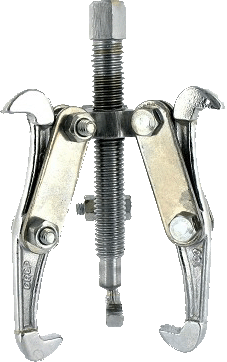 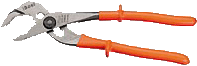 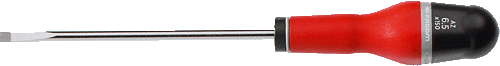 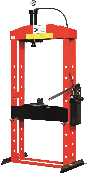 DémontageRemontageOutillage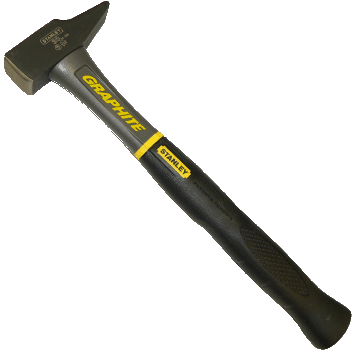 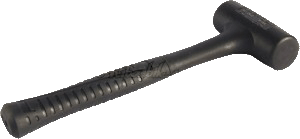 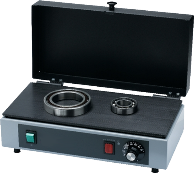 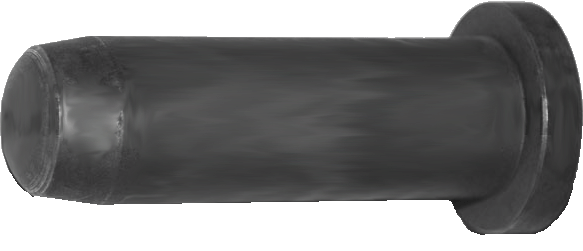 DémontageRemontageQ4Mise à l’arrêt du convoyeur DTR 2 à 5 Temps conseillé :20 minutesREPEREDESIGNATIONFONCTIONQ0Q1Q3S3S1REPEREDESIGNATIONFONCTIONREPEREDESIGNATIONFONCTIONH1(X1-X2)H2(X1-X2)